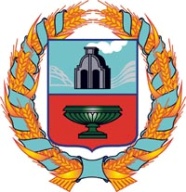 АДМИНИСТРАЦИЯ АНДРОНОВСКОГОСЕЛЬСОВЕТАТюменцевского района Алтайского краяПОСТАНОВЛЕНИЕс. АндроновоО внесении изменений в Административный регламент предоставления муниципальной услуги «Постановка на  учет  граждан, испытывающих потребность  в древесинедля собственных нужд» на территории МО Андроновский сельсоветТюменцевского района Алтайского края     В соответствии с Федеральным законом от 27 июля 2010 года № 210-ФЗ «Об организации предоставления государственных и муниципальных услуг», с целью обеспечения доступности и качественного исполнения муниципальной услуги, на основании закона Алтайского края № 65-ЗС от 24.06.2021 г.  «О внесении изменений в закон Алтайского края "О регулировании отдельных лесных отношений на территории Алтайского края" ПОСТАНОВЛЯЮ:1.  Внести в Административный регламент о предоставлении муниципальной услуги «Постановка на  учет  граждан, испытывающих потребность  в древесине для собственных нужд»  на территории МО Андроновский сельсовет Тюменцевского района Алтайского края» следующие изменения п. 3.3.2 изложить в новой редакции: 3.3.2. Уполномоченный специалист проверяет достоверность представленных заявителем документов для постановки на учет.2. Обнародовать настоящее Постановление в установленном порядке.3. Контроль за исполнением настоящего Постановления за собой.Глава  Андроновского сельсовета                              Н.А. СудаковаКоррупциогенных факторов не выявлено                          М.В. Флек        04.10.2021                                      №13